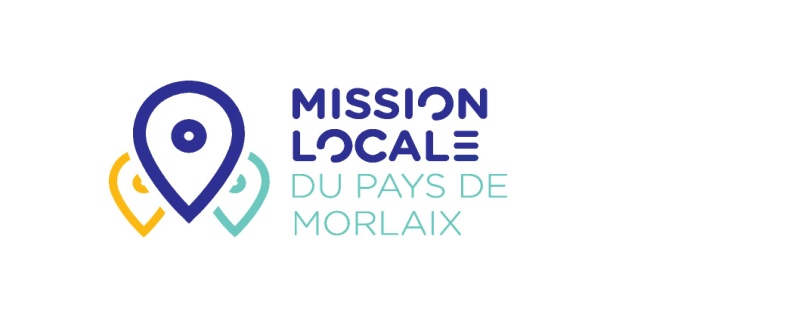 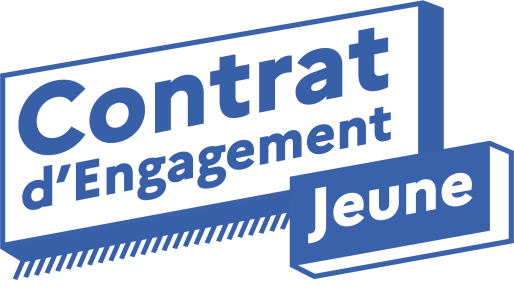 Ma déclaration d’activité pour le mois de ……………………….Mon activité au cours du mois : J’ai mis en œuvre différentes actions : recherche de stage, d’emploi, enquêtes métier, recherche de formation…J’ai exercé une activité salariée rémunérée auprès d’un ou plusieurs employeurs m’ayant permis d’acquérir de l’expérience professionnelle.J’ai suivi une formation certifiante.Autres (à préciser)……………………………………………………………………Mes revenus  au cours du mois : A remettre à votre conseiller avant le 20 du mois suivant avec les bulletins de salaires ou tout autre justificatifSalaire : …………………. €
Rémunération de formation :……………………€
Allocation Pôle Emploi : …………………………€
Indemnités sécurité sociale : ……………………€
Autres : ………....................................................€ (type de revenu à préciser)
Déclare sur l’honneur ne pas recevoir de prime d’activité
Je soussigné(e) (Nom – Prénom) : ………………………………………………….Atteste sur l’honneur l’exactitude des informations ci-dessus indiquées et suis informé(e) des sanctions encourues en cas de fausse déclaration.Fait à :									Le Signature :